附件3河北省各认定机构联系方式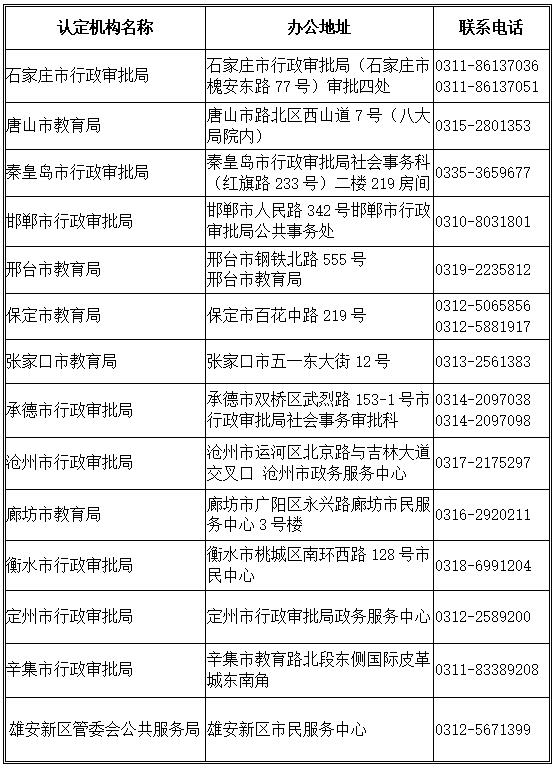 